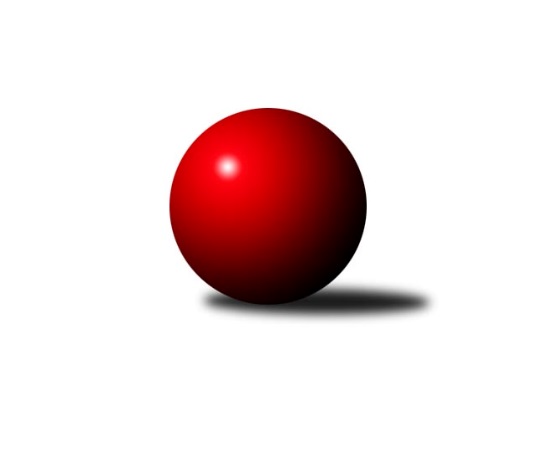 Č.11Ročník 2012/2013	20.1.2013Nejlepšího výkonu v tomto kole: 1700 dosáhlo družstvo: TJ Horní Benešov ˝E˝Meziokresní přebor-Bruntál, Opava 2012/2013Výsledky 11. kolaSouhrnný přehled výsledků:TJ Opava ˝D˝	- TJ Kovohutě Břidličná ˝C˝	4:6	1535:1592		14.1.TJ Horní Benešov ˝E˝	- KK Minerva Opava ˝C˝	6:4	1700:1560		14.1.KK PEPINO Bruntál ˝B˝	- TJ Horní Benešov ˝F˝	6:4	1402:1388		14.1.TJ Jiskra Rýmařov ˝C˝	- TJ Opava ˝E˝		dohrávka		23.1.Tabulka družstev:	1.	TJ Horní Benešov ˝E˝	10	9	0	1	71 : 29 	 	 1584	18	2.	TJ Sokol Chvalíkovice ˝B˝	9	7	0	2	70 : 20 	 	 1604	14	3.	TJ Kovohutě Břidličná ˝C˝	9	6	0	3	48 : 42 	 	 1572	12	4.	TJ Opava ˝E˝	9	5	0	4	45 : 45 	 	 1512	10	5.	KK Minerva Opava ˝C˝	10	4	1	5	49 : 51 	 	 1556	9	6.	TJ Opava ˝D˝	10	4	0	6	43 : 57 	 	 1557	8	7.	KK PEPINO Bruntál ˝B˝	10	3	1	6	45 : 55 	 	 1500	7	8.	TJ Jiskra Rýmařov ˝C˝	9	3	0	6	32 : 58 	 	 1528	6	9.	TJ Horní Benešov ˝F˝	10	1	0	9	27 : 73 	 	 1498	2Podrobné výsledky kola:	 TJ Opava ˝D˝	1535	4:6	1592	TJ Kovohutě Břidličná ˝C˝	Filip Jahn	 	 196 	 195 		391 	 0:2 	 437 	 	226 	 211		Leoš Řepka ml.	Pavel Jašek	 	 177 	 169 		346 	 0:2 	 370 	 	188 	 182		Anna Dosedělová	Miroslava Hendrychová	 	 192 	 186 		378 	 2:0 	 370 	 	180 	 190		Lubomír Khýr	Petr Hendrych	 	 213 	 207 		420 	 2:0 	 415 	 	209 	 206		Jaroslav Zelinkarozhodčí: Nejlepší výkon utkání: 437 - Leoš Řepka ml.	 TJ Horní Benešov ˝E˝	1700	6:4	1560	KK Minerva Opava ˝C˝	Roman Swaczyna	 	 195 	 219 		414 	 0:2 	 433 	 	221 	 212		Dominik Chovanec	Petr Kozák	 	 198 	 236 		434 	 2:0 	 340 	 	181 	 159		Stanislav Troják	Miloslav Petrů	 	 230 	 191 		421 	 0:2 	 422 	 	210 	 212		Jan Strnadel	Jana Martiníková	 	 214 	 217 		431 	 2:0 	 365 	 	186 	 179		Martin Chaluparozhodčí: Nejlepší výkon utkání: 434 - Petr Kozák	 KK PEPINO Bruntál ˝B˝	1402	6:4	1388	TJ Horní Benešov ˝F˝	Martin Kaduk	 	 189 	 204 		393 	 2:0 	 330 	 	183 	 147		Pavel Hrnčíř	Jan Mlčák	 	 177 	 182 		359 	 0:2 	 382 	 	203 	 179		Filip Morávek	Josef Příhoda	 	 148 	 142 		290 	 0:2 	 341 	 	151 	 190		David Břoušek	Josef Novotný	 	 204 	 156 		360 	 2:0 	 335 	 	159 	 176		Miroslav Petřek st.rozhodčí: Nejlepší výkon utkání: 393 - Martin KadukPořadí jednotlivců:	jméno hráče	družstvo	celkem	plné	dorážka	chyby	poměr kuž.	Maximum	1.	Roman Beinhauer 	TJ Sokol Chvalíkovice ˝B˝	425.56	287.0	138.6	4.1	4/5	(472)	2.	Vladimír Peter 	TJ Opava ˝D˝	414.80	288.1	126.7	5.5	5/5	(440)	3.	Josef Klapetek 	TJ Opava ˝E˝	411.50	282.0	129.5	7.9	3/3	(464)	4.	Antonín Hendrych 	TJ Sokol Chvalíkovice ˝B˝	410.50	281.1	129.4	5.8	4/5	(441)	5.	Miloslav Petrů 	TJ Horní Benešov ˝E˝	409.07	292.2	116.9	7.0	6/6	(440)	6.	Pavel Přikryl 	TJ Jiskra Rýmařov ˝C˝	406.50	287.5	119.0	8.2	4/4	(449)	7.	Vladimír Kostka 	TJ Sokol Chvalíkovice ˝B˝	405.25	278.4	126.9	6.5	4/5	(432)	8.	Pavel Švan 	TJ Jiskra Rýmařov ˝C˝	405.25	288.0	117.2	7.5	4/4	(451)	9.	Miroslav Langer 	TJ Jiskra Rýmařov ˝C˝	403.69	280.3	123.4	7.4	4/4	(431)	10.	Jan Strnadel 	KK Minerva Opava ˝C˝	403.46	283.8	119.7	6.0	6/6	(435)	11.	Dominik Chovanec 	KK Minerva Opava ˝C˝	402.92	274.9	128.0	7.4	6/6	(433)	12.	Jaroslav Zelinka 	TJ Kovohutě Břidličná ˝C˝	401.35	278.3	123.1	6.3	5/5	(449)	13.	Jana Martiníková 	TJ Horní Benešov ˝E˝	400.97	281.9	119.1	7.0	6/6	(461)	14.	Zdeněk Hudec 	KK PEPINO Bruntál ˝B˝	399.94	281.9	118.0	6.8	4/5	(423)	15.	Miroslava Hendrychová 	TJ Opava ˝D˝	395.13	279.4	115.7	10.0	5/5	(418)	16.	Leoš Řepka ml. 	TJ Kovohutě Břidličná ˝C˝	394.93	276.4	118.5	9.9	5/5	(437)	17.	Ota Pidima 	TJ Kovohutě Břidličná ˝C˝	394.80	284.0	110.8	8.4	5/5	(419)	18.	Petr Kozák 	TJ Horní Benešov ˝E˝	392.60	278.4	114.2	7.7	5/6	(457)	19.	Vladislav Kobelár 	TJ Opava ˝E˝	390.97	277.6	113.3	9.6	3/3	(415)	20.	Martin Chalupa 	KK Minerva Opava ˝C˝	389.78	269.4	120.4	9.6	6/6	(420)	21.	Petr Hendrych 	TJ Opava ˝D˝	388.22	274.7	113.5	9.2	5/5	(428)	22.	Filip Morávek 	TJ Horní Benešov ˝F˝	385.60	275.2	110.5	10.0	5/5	(402)	23.	Miroslav Petřek  st.	TJ Horní Benešov ˝F˝	383.90	271.5	112.4	10.1	5/5	(427)	24.	Roman Swaczyna 	TJ Horní Benešov ˝E˝	379.20	267.4	111.8	11.1	5/6	(414)	25.	Jan Mlčák 	KK PEPINO Bruntál ˝B˝	379.14	271.5	107.7	10.6	5/5	(402)	26.	Vlastimil Trulej 	TJ Sokol Chvalíkovice ˝B˝	375.00	264.3	110.8	10.0	4/5	(413)	27.	Milan Milián 	KK PEPINO Bruntál ˝B˝	374.71	266.8	108.0	12.6	4/5	(400)	28.	Pavel Hrnčíř 	TJ Horní Benešov ˝F˝	368.88	262.7	106.2	14.6	5/5	(399)	29.	Vilibald Marker 	TJ Opava ˝E˝	368.61	265.1	103.6	11.4	3/3	(413)	30.	Zbyněk Tesař 	TJ Horní Benešov ˝F˝	363.55	266.7	96.9	12.7	4/5	(421)	31.	Stanislav Troják 	KK Minerva Opava ˝C˝	362.30	254.4	107.9	12.2	5/6	(404)	32.	Luděk Albrecht 	TJ Jiskra Rýmařov ˝C˝	337.31	252.1	85.3	18.3	4/4	(387)	33.	Karel Michalka 	TJ Opava ˝E˝	336.67	238.0	98.7	12.0	3/3	(401)	34.	Jiří Novák 	TJ Opava ˝E˝	328.50	242.5	86.0	15.5	2/3	(358)	35.	Ladislav Podhorský 	KK PEPINO Bruntál ˝B˝	328.50	246.0	82.5	18.9	4/5	(342)		Milan Franer 	TJ Opava ˝E˝	431.50	298.0	133.5	5.5	1/3	(449)		František Habrman 	TJ Kovohutě Břidličná ˝C˝	420.89	291.8	129.1	6.2	3/5	(449)		Hana Heiserová 	KK Minerva Opava ˝C˝	420.00	296.0	124.0	8.0	1/6	(420)		David Stromský 	KK Minerva Opava ˝C˝	415.33	292.0	123.3	4.7	1/6	(423)		Kateřina Staňková 	TJ Opava ˝D˝	414.33	296.6	117.8	6.1	3/5	(446)		Martin Kaduk 	KK PEPINO Bruntál ˝B˝	413.00	294.0	119.0	10.0	2/5	(433)		Jan Chovanec 	TJ Sokol Chvalíkovice ˝B˝	400.50	283.0	117.5	8.5	2/5	(410)		Klára Dočkalová 	KK Minerva Opava ˝C˝	392.67	280.0	112.7	8.7	1/6	(426)		David Schiedek 	TJ Horní Benešov ˝E˝	392.50	294.0	98.5	13.5	2/6	(411)		Josef Novotný 	KK PEPINO Bruntál ˝B˝	391.50	267.5	124.0	7.5	2/5	(423)		Anna Dosedělová 	TJ Kovohutě Břidličná ˝C˝	384.00	276.3	107.7	9.7	3/5	(402)		Olga Kiziridisová 	KK PEPINO Bruntál ˝B˝	382.00	280.0	102.0	4.0	1/5	(382)		Dalibor Krejčiřík 	TJ Sokol Chvalíkovice ˝B˝	380.67	273.3	107.4	8.9	3/5	(418)		Sabina Trulejová 	TJ Sokol Chvalíkovice ˝B˝	378.75	278.0	100.8	9.3	2/5	(387)		David Břoušek 	TJ Horní Benešov ˝F˝	367.33	261.5	105.8	11.3	2/5	(399)		Tomáš Volman 	TJ Opava ˝D˝	361.75	252.5	109.3	11.8	2/5	(405)		Jaromír Návrat 	TJ Jiskra Rýmařov ˝C˝	359.75	256.5	103.3	15.3	2/4	(375)		Petr Bracek ml. 	TJ Opava ˝D˝	357.00	260.0	97.0	15.0	1/5	(357)		Filip Jahn 	TJ Opava ˝D˝	356.00	259.7	96.3	16.7	1/5	(391)		Radek Cach 	TJ Horní Benešov ˝F˝	353.00	255.0	98.0	14.0	1/5	(353)		Josef Kočař 	TJ Kovohutě Břidličná ˝C˝	349.00	242.0	107.0	13.0	1/5	(349)		Lubomír Khýr 	TJ Kovohutě Břidličná ˝C˝	348.83	260.2	88.7	15.2	3/5	(370)		Pavel Jašek 	TJ Opava ˝D˝	337.50	258.0	79.5	19.5	2/5	(346)		Markéta Jašková 	TJ Opava ˝D˝	336.50	239.0	97.5	15.0	1/5	(339)		Lubomír Bičík 	KK Minerva Opava ˝C˝	334.00	231.0	103.0	16.0	1/6	(334)		Luděk Bambušek 	TJ Jiskra Rýmařov ˝C˝	330.00	237.0	93.0	16.5	2/4	(346)		Josef Příhoda 	KK PEPINO Bruntál ˝B˝	313.83	233.0	80.8	18.2	2/5	(333)Sportovně technické informace:Starty náhradníků:registrační číslo	jméno a příjmení 	datum startu 	družstvo	číslo startu
Hráči dopsaní na soupisku:registrační číslo	jméno a příjmení 	datum startu 	družstvo	Program dalšího kola:12. kolo21.1.2013	po	16:30	TJ Opava ˝E˝ - TJ Sokol Chvalíkovice ˝B˝	21.1.2013	po	17:00	TJ Kovohutě Břidličná ˝C˝ - KK PEPINO Bruntál ˝B˝	21.1.2013	po	17:00	TJ Horní Benešov ˝F˝ - TJ Horní Benešov ˝E˝	21.1.2013	po	17:00	KK Minerva Opava ˝C˝ - TJ Jiskra Rýmařov ˝C˝	23.1.2013	st	18:00	TJ Jiskra Rýmařov ˝C˝ - TJ Opava ˝E˝ (dohrávka z 11. kola)	Nejlepší šestka kola - absolutněNejlepší šestka kola - absolutněNejlepší šestka kola - absolutněNejlepší šestka kola - absolutněNejlepší šestka kola - dle průměru kuželenNejlepší šestka kola - dle průměru kuželenNejlepší šestka kola - dle průměru kuželenNejlepší šestka kola - dle průměru kuželenNejlepší šestka kola - dle průměru kuželenPočetJménoNázev týmuVýkonPočetJménoNázev týmuPrůměr (%)Výkon2xLeoš Řepka ml.Břidličná C4372xLeoš Řepka ml.Břidličná C111.664373xPetr KozákHor.Beneš.E4342xMartin KadukPEPINO B111.553933xDominik ChovanecMinerva C4334xPetr KozákHor.Beneš.E108.864345xJana MartiníkováHor.Beneš.E4312xDominik ChovanecMinerva C108.614335xJan StrnadelMinerva C4222xVladislav KobelárTJ Opava E108.464175xMiloslav PetrůHor.Beneš.E4211xFilip MorávekHor.Beneš.F108.43382